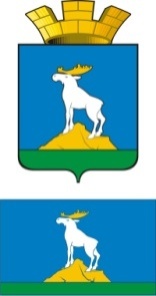 ГЛАВА  НИЖНЕСЕРГИНСКОГО ГОРОДСКОГО ПОСЕЛЕНИЯПОСТАНОВЛЕНИЕ18.07.2016 г. №339-Аг. Нижние Серги О внесении изменений в Требования к порядку, сроку разработки и принятия правовых актов о нормировании в сфере закупок для обеспечения муниципальных нужд Нижнесергинского городского поселения, содержанию указанных актов и обеспечению их исполненияВо исполнение части 4 статьи 19 Федерального закона от 05.04.2013 N 44-ФЗ "О контрактной системе в сфере закупок товаров, работ, услуг для обеспечения государственных и муниципальных нужд", руководствуясь Постановлением Правительства Российской Федерации от 18.05.2015 N 476 "Об утверждении общих требований к порядку разработки и принятия правовых актов о нормировании в сфере закупок, содержанию указанных актов и обеспечению их исполнения", ПОСТАНОВЛЯЮ:1. Внести следующие изменения в Требования к порядку, сроку разработки и принятия правовых актов о нормировании в сфере закупок для обеспечения муниципальных нужд Нижнесергинского городского поселения, содержанию указанных актов и обеспечению их исполнения, утвержденные Постановлением главы Нижнесергинского городского поселения от 25.12.2015 N 492:1) в пункте 2 слова «до 01 января» заменить словами «до 1 августа»;2) в пункте 3 слова «до 01 февраля» заменить словами «до 1 августа»;3) в пункте 4 слова до «01 апреля» заменить словами «до 1 августа»2. Разместить настоящее постановление на официальном сайте Нижнесергинского городского поселения.3. Контроль исполнения настоящего постановления оставляю за собой.Глава Нижнесергинскогогородского поселения                                                                             А.М.Чекасин